Юношеский центр им. В.Ф. Тендрякова областной библиотекиКонкурс художественного творчества«Варенье для Карлсона»26 июня – 1 августа 2020 годаЗаявка участникаДата «____» ______________ 2020 г.             Подпись________________Автор работыФИО, дата рождения (возраст), место проживания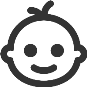 Род занятийнаименование организации, учебного заведения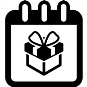 Название работы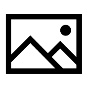 Творческий руководитель,контактное лицо (при наличии)ФИО, место работы и должность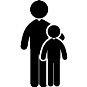 Телефон для связи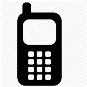 Электронная почта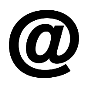 Напишите, пожалуйста, откуда вы узнали о конкурсе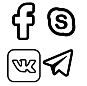 Комментарий к работе(по желанию)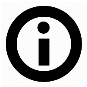 Заполненную заявку вместе с фото или сканом работыследует отправить на почту: viсtoria.lookoshko@gmail.comКуратор конкурса – Виктория Сергеевна Комелькова,главный библиотекарь юношеского центра им. В.Ф. Тендрякова